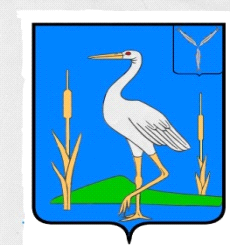 АДМИНИСТРАЦИЯБОЛЬШЕКАРАЙСКОГО МУНИЦИПАЛЬНОГО ОБРАЗОВАНИЯ РОМАНОВСКОГО МУНИЦИПАЛЬНОГО РАЙОНА  САРАТОВСКОЙ  ОБЛАСТИПОСТАНОВЛЕНИЕ№00от 00.00.2022 годас. Большой КарайОб утверждении муниципальной программы«Обеспечение первичных мер пожарнойбезопасности муниципального образования»        В целях повышения эффективности мер пожарной безопасности  в границах Большекарайского муниципального образования, в соответствии с Федеральным законом  от 06.10.2003 г. №131-ФЗ «Об общих принципах организации местного самоуправления в Российской Федерации», Федеральным  законом  от 21.12.1994 г. №69-ФЗ «О пожарной безопасности»,  на основании Устава Большекарайского муниципального образования Романовского муниципального района Саратовской области ПОСТАНОВЛЯЮ:Утвердить муниципальную программу «Обеспечение первичных мер пожарной безопасности муниципального образования» (далее – муниципальная программа) согласно приложению.Обнародовать данное постановление в установленном порядке.Настоящее постановление вступает в силу с 1 января 2023 года.Контроль за исполнением настоящего постановления оставляю за собой.Глава Большекарайского муниципального образования				              Н.В.Соловьева                                                                                                   Приложение к постановлению                                                                                                   Администрации БольшекарайскогоМО                                                                                              от 00.00. 2022года № 00ПАСПОРТмуниципальной программы1. Общие положения1.1. Муниципальная целевая программа «Обеспечение первичных мер пожарной безопасности муниципального образования»  разработана в соответствии с нормативными актами Российской Федерации и Саратовской области, муниципальными нормативными актами:- Федеральным законом от 6 октября . № 131-ФЗ «Об общих принципах организации местного самоуправления в Российской Федерации»;- Федеральным законом от 21 декабря . № 69-ФЗ «О пожарной безопасности»;- Федеральным законом от 22 июля 2008г. № 123-ФЗ «Технический регламент о требованиях пожарной безопасности».1.2. Первичные меры пожарной безопасности – реализация принятых в установленном порядке норм и правил по предотвращению пожаров, спасению людей и имущества от пожаров, являющихся частью комплекса мероприятий по организации пожаротушения.1.3. Первичные меры пожарной безопасности включают в себя:1.3.1. Проведение противопожарной пропаганды среди населения по мерам пожарной безопасности;1.3.2. Обеспечение необходимых условий для привлечения населения к работам по предупреждению и тушению пожаров в составе добровольной пожарной охраны или посредством привлечения к социально значимым работам;1.3.3. Оповещение населения в случае возникновения пожара;1.3.4. Определение перечня первичных средств тушения пожаров для помещений и строений, находящихся в собственности граждан;1.3.5. Доступность вызова служб пожарной безопасности;1.3.6. Своевременная очистка территории населенного пункта от горючих отходов, мусора, сухой растительности;1.3.7. Содержание в исправном состоянии в любое время года дорог, проездов к зданиям и сооружениям, к системам противопожарного водоснабжения с обеспечением требуемого расхода воды;1.3.8. Содержание в исправном состоянии в любое время года противопожарных гидрантов и водоемов;1.3.9. Соблюдение противопожарных требований при организации и проведению мероприятий с массовым пребыванием людей.1.3.10. Установление особого противопожарного режима в случае повышения пожарной опасности, а также дополнительных требований пожарной безопасности на время его действия;1.3.11. Содержание в исправном состоянии средств обеспечения пожарной безопасности жилых и общественных зданий, находящихся в муниципальной собственности.2. Цели и задачи муниципальной программы.Целями муниципальной программы являются: оптимизация системы защиты жизни и здоровья населения муниципального образования от пожаров и их последствий путем качественного материального обеспечения полномочий по обеспечению первичных мер пожарной безопасности;повышение эффективности проводимой противопожарной пропаганды с населением муниципального образования.Для достижения поставленных целей необходимо решение следующих задач:обеспечение необходимых условий для реализации полномочий по обеспечению первичных мер пожарной безопасности;создание условий для организации добровольных  пожарных дежурных , а также для участия граждан в обеспечении первичных мер пожарной безопасности в иных формах;обустройство и строительство новых мест водозабора на противопожарные нужды ;обеспечение сохранности имущества находящегося в муниципальной собственности;обучение населения мерам пожарной безопасности и действиям при пожарах.3. Сроки реализации программыПрограмма реализуется в течение 2023-2025 годов. Учитывая ежегодную экономическую ситуацию, допускается корректировка мероприятий Программы по срокам и объемам их финансирования.4. Целевые индикаторы, показатели достижения целей и решения задач муниципальной программыЦелевые индикаторы, показатели Программы соответствуют ее приоритетам, целям и задачам. Перечень показателей Программы носит открытый характер и предусматривает возможность корректировки в случае потери информативности показателя.- Оборудование площадки с твердым покрытием к пожарным гидрантам для установки пожарных автомобилей и забора воды в любое время года (%)- Введение в эксплуатацию новых источников противопожарного водоснабжения (шт)- Устройство минерализованной полосы в населенном пункте  (км)- Публикация материалов по противопожарной тематике в средствах массовой информации (шт)- Проведение с населением инструктажей под роспись по вопросам пожарной безопасности (%)- Информационное обеспечение и противопожарная пропаганда (издание плакатов, памяток для противопожарной пропаганды) (шт)-Приобретение противопожарного инвентаря (укомплектованный пожарный щит) (шт)- Поддержание в надлежащем состоянии  средств по оповещению населения о пожаре в населенных пунктах (%)  5. Финансовое, материально-техническое обеспечение5.1. Финансовое обеспечение первичных мер пожарной безопасности в границах поселения является расходным обязательством муниципального образования. Финансовое обеспечение расходных обязательств осуществляется в пределах средств, предусмотренных в бюджете поселения на эти цели.5.2. Финансовое обеспечение первичных мер пожарной безопасности предусматривает:5.2.1. Разработку, утверждение и исполнение местного бюджета в части расходов на обеспечение пожарной безопасности;5.2.2. Проведение противопожарной пропаганды среди населения о первичных мерах пожарной безопасности;5.2.3. Информирование населения о принятых администрацией решениях по обеспечению пожарной безопасности;5.3. Финансирование мер по обеспечению  пожарной безопасности в границах поселения осуществляется за счёт средств местного бюджета Большекарайского муниципального образования.5.4. Материально-техническое обеспечение первичных мер пожарной безопасности предусматривает:5.4.1. содержание в исправном состоянии в любое время года пожарных гидрантов и водоёмов, подъездных путей к наружным источникам водозабора, гидрантам.5.4.2. соблюдение противопожарных требований на подведомственных объектах;5.4.3. оснащение территорий общего пользования первичными средствами тушения пожаров и противопожарным инвентарём.6. Механизм реализации Программы и контроль6.1. Администрация Большекарайского муниципального образования  несет ответственность за выполнение Программы, рациональное использование выделяемых бюджетных средств, издает нормативные акты, направленные на выполнение соответствующих программных мероприятий.6.2. Общий контроль за реализацией Программы и контроль текущих мероприятий Программы осуществляет глава Большекарайского муниципального образования.7. Оценка эффективности Программы7.1. В результате выполнения намеченных мероприятий Программы предполагается уменьшить количество травмированных и погибших при пожаре людей, обеспечить сокращение общего количества пожаров и материальных потерь от них.7.2. Повысить уровень культуры пожарной безопасности среди населения, улучшить противопожарную защиту объектов бюджетной сферы, жилых домов граждан.8. Ресурсное обеспечение  муниципальной программы, перечень программных мероприятийНаименование муниципальной программыОбеспечение первичных мер пожарной безопасности муниципального образования Цели муниципальной программы1)Оптимизация системы защиты жизни и здоровья населения муниципального образования от пожаров и их последствий путем качественного материального обеспечения полномочия по обеспечению первичных мер пожарной безопасности;2)Повышение эффективности проводимой противопожарной пропаганды с населением муниципальго образования.Задачи муниципальной программыобеспечение необходимых условий для                                  реализации полномочий по обеспечению первичных мер пожарной безопасностиСроки реализации муниципальной программы2023-2025 годИсполнитель муниципальной программыАдминистрация муниципального образованияИсточник финансирования муниципальной программыБюджет муниципального образования Объемы финансированиямуниципальной программы Общий объем финансирования – 90 000 рублей Ожидаемые конечные результаты реализации муниципальной программы1)Снижение количества пожаров, гибели и травмирования людей при пожарах, достигаемое за счет качественного обеспечения органами местного самоуправления первичных мер пожарной безопасности;2)Относительное сокращение материального ущерба от пожаров и чрезвычайных ситуаций.№п/пНаименование мероприятий2023г (тыс.руб.)2024г (тыс. руб.)2025г (тыс. руб.)12345Приобретение знаков и табличек  пожарной безопасности5,05,05,0Ремонт и содержание в исправном состоянии пожарных гидрантов, находящихся на территории муниципального образования, обеспечение соответствующими знаками; приобретение пожарного гидранта;приобретение пожарных рукавов и комплектующих к ним; приобретение пожарных стволов20,020,020,0Оформление современных уголков пожарной безопасности в здании администрации муниципального образования.1,01,01,0Обеспечение беспрепятственного подъезда пожарной техники к месту пожара (грейдирование и расчистка дорог  в с.Большой Карай)10,010,010,0Оснащение зданий, находящихся в муниципальной собственности первичными средствами тушения пожаров и противопожарным инвентарем 4,04,04,0Содержание в исправном состоянии средств обеспечения пожарной безопасности общественных зданий, находящихся в муниципальной собственности, приобретение комплектующих деталей к противопожарным ранцам10,010,010,0Содержание пожарного автомобиля, приобретений ГСМ, запасных частей20,020,020,0Опашка и окос территории муниципального образования для обеспечения пожарной безопасности населенного пункта10,010,010,0Обеспечение мест проживания социально-опасных групп населения автономными дымовыми пожарными извещателями(закупка автономных дымовых пожарных извещателей,выполнение работ по установке автономных дымовых пожарных извещателей)      10,010,010,0ВсегоВсего90,090,090,0